Supporting Statement for OMB Clearance RequestAppendix F:
HPOG-NIE Management and Staff SurveyNational Implementation Evaluation of the Health Profession Opportunity Grants (HPOG) to Serve TANF Recipients and Other Low-Income Individuals and HPOG Impact Study0970-0394April 24, 2013Revised July 5, 2013Submitted by: Office of Planning, 
Research & EvaluationAdministration for Children & FamiliesU.S. Department of Health 
and Human ServicesFederal Project Officers:Molly Irwin and Mary MueggenborgAppendix F: HPOG-NIE Management and Staff Survey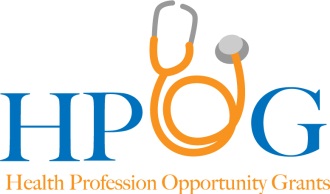 [ADVANCE EMAIL TO PROGRAM MANAGERS/SUPERVISORS.]Dear [name of program manager/supervisor.]:As you may know, [name of local HPOG program.] is participating in the National Evaluation of the Health Profession Opportunity Grants (HPOG), sponsored by the Administration for Children and Families (ACF) within the U.S. Department of Health and Human Services (HHS). The study is being conducted by Abt Associates and the Urban Institute. It will assess a range of promising HPOG-funded post-secondary education and training programs around the nation that are designed to help low-income individuals, including Temporary Assistance for Needy Families (TANF) recipients, to secure well-paying health care jobs. I am writing to enlist your support and assistance in this important project. A key feature of the information collection for this study will be an online survey of HPOG program managers/supervisors involved in overseeing staff and program services. We are asking program managers/supervisors like you to complete a brief survey to help us better understand the structure of [name of local HPOG program.]. The survey should take you approximately 30 minutes to complete. It is divided into three areas: staff background and program involvement, nature and amount of assistance provided to participants, and professional and program context. Your answers will be kept private. Information you provide will not be shared with other program staff. However, because of the relatively small number of organizations participating in the study, there is a possibility that a response could be correctly attributed to you. Your participation in this survey is completely voluntary, but it is important that we have as much input as possible to ensure accurate evaluation of these programs. Shortly you will receive an email from the HPOG study team providing you with a link to a web-based survey form. The email will be sent from [sender.], and it will reference [subject line.] in the “Subject” line. The email will also contain a toll free number and email address for you to send any questions or concerns about the survey. Thank you in advance for your assistance in completing this survey and providing important information to the study. With your help, we will have better information about the practices of participating HPOG programs across the nation.Sincerely,Abt Associates HPOG Project DirectorThe Paperwork Reduction Act Burden Statement: An agency may not conduct or sponsor, and a person is not required to respond to, a collection of information unless it displays a currently valid OMB control number. The OMB control number for this collection is xxxx-xxxx, and it expires xx/xx/xxxx. Send comments regarding this burden estimate or any other aspect of this collection of information, including suggestions for reducing this burden to [Contact Name.]; [Contact Address.]; Attn: OMB-PRA (xxxx-xxxx).[ADVANCE EMAIL TO PROGRAM STAFF (e.g., case managers, career advisors, intake specialists).]Dear [name of program staff member.]:As you may know, [name of local HPOG program.] is participating in the National Evaluation of the Health Profession Opportunity Grants (HPOG), sponsored by the Administration for Children and Families (ACF) within the U.S. Department of Health and Human Services (HHS). The study is being conducted by Abt Associates and the Urban Institute. It will assess a range of promising HPOG-funded post-secondary education and training programs around the nation that are designed to help low-income individuals, including Temporary Assistance for Needy Families (TANF) recipients, to secure well-paying health care jobs. I am writing to enlist your support and assistance in this important project. A key feature of the information collection for this study will be an online survey of HPOG program staff who provide direct support and services to participants. We are asking program staff like you to complete a brief survey to help us better understand the types of services provided as part of [name of local HPOG program.] and the contexts in which these services are provided. The survey should take you approximately 30 minutes to complete. It is divided into four areas: staff background and program involvement, type of assistance provided to participants, nature and amount of assistance provided to participants, and professional and program context. Your answers will be kept private. Information you provide will not be shared with other program staff, including your supervisor. However, because of the relatively small number of organizations participating in the study, there is a possibility that a response could be correctly attributed to you.  Your participation in this survey is completely voluntary, but it is important that we have as much input as possible to ensure accurate evaluation of these programs. Shortly you will receive an email from the HPOG study team providing you with a link to a web-based survey form. The email will be sent from [sender.], and it will reference [subject line.] in the “Subject” line. The email will also contain a toll free number and email address for you to send any questions or concerns about the survey. Thank you in advance for your assistance in completing this survey and providing important information to the study. With your help, we will have better information about the practices of participating HPOG programs across the nation.Sincerely,Abt Associates HPOG Project DirectorThe Paperwork Reduction Act Burden Statement: An agency may not conduct or sponsor, and a person is not required to respond to, a collection of information unless it displays a currently valid OMB control number. The OMB control number for this collection is xxxx-xxxx, and it expires xx/xx/xxxx. Send comments regarding this burden estimate or any other aspect of this collection of information, including suggestions for reducing this burden to [Contact Name.]; [Contact Address.]; Attn: OMB-PRA (xxxx-xxxx).[CONSENT SCREEN FOR PROGRAM MANAGERS/SUPERVISORS.][If Manager, present “Management Consent.” If Staff, skip to “Staff Consent”.]Health Profession Opportunity Grants (HPOG)Management and Staff Survey Management ConsentAs you may know, [name of local HPOG program.] is participating in the National Evaluation of the Health Profession Opportunity Grants (HPOG), sponsored by the Administration for Children and Families (ACF) within the U.S. Department of Health and Human Services (HHS). The evaluation is being conducted by Abt Associates and the Urban Institute. It will assess a range of promising post-secondary HPOG-funded education and training programs around the nation that are designed to help low-income individuals, including Temporary Assistance for Needy Families (TANF) recipients, to secure well-paying health care jobs. As part of the HPOG study, we are asking program managers/supervisors involved in overseeing program staff and services to complete a brief survey to help us better understand the structure of [name of local HPOG program.]. The survey should take you approximately 30 minutes to complete. It is divided into three areas: staff background, nature and amount of assistance provided to participants, and professional and program context. Your answers will be kept private. Information you provide will not be shared with other program staff. Only the evaluation team will have access to the information you provide through this survey. Your name will not be listed in any reports published, and comments will not be attributed to you. Instead, your information will be combined with information provided by others. However, because of the relatively small number of organizations participating in the study, there is a possibility that a response could be correctly attributed to you. Your responses to these questions are also completely voluntary. We hope you will choose to complete all of the questions on the survey, but you may choose to skip any question you do not feel comfortable answering. Thank you in advance for your assistance in completing this survey and providing important information to the study.   The Paperwork Reduction Act Burden Statement: An agency may not conduct or sponsor, and a person is not required to respond to, a collection of information unless it displays a currently valid OMB control number. The OMB control number for this collection is xxxx-xxxx and it expires xx/xx/xxxx. Send comments regarding this burden estimate or any other aspect of this collection of information, including suggestions for reducing this burden to [Contact Name.]; [Contact Address.]; Attn: OMB-PRA (xxxx-xxxx).[CONSENT SCREEN FOR PROGRAM STAFF.][If Manager, skip to item 1. If Staff, present “Staff Consent”.]Health Profession Opportunity Grants (HPOG)Management and Staff SurveyStaff ConsentAs you may know, [name of local HPOG program.] is participating in the National Evaluation of the Health Profession Opportunity Grants (HPOG), sponsored by the Administration for Children and Families (ACF) within the U.S. Department of Health and Human Services (HHS). The evaluation is being conducted by Abt Associates and the Urban Institute. It will assess a range of promising post-secondary HPOG-funded education and training programs around the nation that are designed to help low-income individuals, including Temporary Assistance for Needy Families (TANF) recipients, to secure well-paying health care jobs. As part of the HPOG study, we are asking program staff who provide direct support and services to participants (such as advising, case management, or employment support) to complete a brief survey to help us better understand the types of services provided as part of [name of local HPOG program.] and the contexts in which these services are provided. The survey should take you approximately 30 minutes to complete. It is divided into four areas: staff background and program involvement, type of assistance provided to participants, nature and amount of assistance provided to participants, and professional and program context. Your answers will be kept private. Information you provide will not be shared with other program staff, including your supervisor. Only the evaluation team will have access to the information you provide through this survey. Your name will not be listed in any reports published, and comments will not be attributed to you. Instead, your information will be combined with information provided by others. However, because of the relatively small number of organizations participating in the study, there is a possibility that a response could be correctly attributed to you. Your responses to these questions are also completely voluntary. We hope you will choose to complete all of the questions on the survey, but you may choose to skip any question you do not feel comfortable answering. Thank you in advance for your assistance in completing this survey and providing important information to the study.The Paperwork Reduction Act Burden Statement: An agency may not conduct or sponsor, and a person is not required to respond to, a collection of information unless it displays a currently valid OMB control number. The OMB control number for this collection is xxxx-xxxx and it expires xx/xx/xxxx.  Send comments regarding this burden estimate or any other aspect of this collection of information, including suggestions for reducing this burden to [Contact Name.]; [Contact Address.]; Attn: OMB-PRA (xxxx-xxxx).Part A. Background and Program InvolvementPlease complete the requested information below or select the category for each item that best describes your background.[If Manager or Staff present items 1 - 10.]1. What is your title in your current position with [name of local HPOG program.]? ______________________2a. How long have you been working in this position of [title from Q1.] or a similar one at [name of local HPOG program.]?  _____ years 	_____ months2b. On average, what percent of your time do you spend on [name of local HPOG program.]?_______ %3. Are you male or female?   Male	 Female4. What is your age? _______ years5. Are you of Hispanic, Latino, or Spanish Origin? (Please select only one answer.) No, not of Hispanic, Latino, or Spanish origin Yes, Mexican, Mexican American, Chicano Yes, Puerto Rican Yes, Cuban Yes, another Hispanic, Latino, or Spanish origin6. What is your race? (You may select one or more answers.) White  Black, African American, or Negro American Indian or Alaska Native   Native Hawaiian or other Pacific Islander	 Asian7. What is the highest level of education you have completed? 	(Please select only one answer.) Some high school (no diploma/no GED) High school diploma or GED Some college (no degree)	 Associate’s Degree Bachelor’s Degree Master’s degree Doctoral degree or equivalent Other (Please specify):______________________________________8. Have you earned a post-secondary degree in any of the following academic areas? (Please select all that apply. If you have not earned a degree in an academic area, leave it blank.)9. In addition to these post-secondary degrees, do you hold any educational certifications? Yes  No10. If yes, please specify the subject area in which you are certified and the type of certification you hold.  You may include temporary or emergency certifications. Please do not include certifications that are in progress. [If Manager, present 11-M. If Staff, skip to 11-S.]11-M. What is your primary responsibility as part of [name of local HPOG program.]? (Please select only one answer.)Hiring staff  Supervising case managers/advisors Supervising instructional staff Supervising other types of staff (e.g., recruitment, study intake, enrollment) Program design/enhancements Program reporting  Fundraising Other (Please specify):______________________________________[If Manager, skip to 12-M. If Staff, present 11-S.]11-S. What is your primary responsibility as part of [name of local HPOG program.]? (Please select only one answer.) Recruitment Intake and enrollment Academic advising (e.g., assistance with course selection, tutoring, etc.)  Non-academic advising (e.g., assistance with personal/financial supports and guidance) Career advising (e.g., assistance with career and employment choices) Employment assistance (e.g., job readiness, job search, job placement) Other (Please specify):______________________________________[If Staff, skip to 12-S. If Manager, present 11-M.]11-M. What other (secondary) responsibilities do you have as part of [name of local HPOG program.]? (Please select all that apply.)Hiring staff  Supervising case managers/advisors Supervising instructional staff Supervising other types of staff (e.g., recruitment, study intake, enrollment) Program design/enhancements Program reporting  Fundraising Other (Please specify):______________________________________[If Manager, skip to 13. If Staff, present 12-S.]12-S. What other (secondary) responsibilities do you have as part of [name of local HPOG program.]? (Please select all that apply.)Recruitment Intake and enrollment Academic advising (e.g., assistance with course selection, tutoring, etc.) Non-academic advising (e.g., assistance with personal/financial supports and guidance) Career advising (e.g., assistance with career and employment choices) Employment assistance (e.g., job readiness, job search, job placement) Other (Please specify):______________________________________[If Manager or Staff, present item 13.]13.	How much total work experience (including your current and prior positions) do you have in performing responsibilities similar to those you carryout as part of [name of local HPOG program.]?(Please select only one answer.) More than 5 years 3 to 5 years       1 to less than 3 years Less than 1 year  [If Manager, present 14a-M. If Staff, skip to 14a-S.]14a-M.	In your position of [insert title from Q1.] at [name of local HPOG program.], do you formally manage/supervise staff on an ongoing basis?   Yes  No[If 14a-M = no, skip to 15. If 14a-M = yes, present 14b-M and 14c-M.]14b-M. If yes, how many staff are you typically manage/supervise?  ______________ # staff14c-M. Do you supervise:(Please select all that apply.) Instructors Case manager or advisors Employment-related staff Administrative staff Other (Please specify):______________________________________[If Manager, skip to 15. If Staff, present 14a-S.]14a-S. In your position of [insert title from Q1.] at [name of local HPOG program.], are you responsible for working with a number of participants on an ongoing basis (i.e., do you carry a “caseload”)? 	 Yes  No[If 14a-S = no, skip to 15.]14b-S. If yes, how many participants do you typically work with (i.e., what is your caseload)?		 # participants[If Manager or Staff, present items 15 - 17.]15. In your position of [insert title from Q1.] at [name of local HPOG program.], are you a:  (Please select only one answer.) 	 Full-time employee     Part-time employee         Contractor16a. Do you receive any fringe benefits (e.g., paid time off, health insurance) as part of your employment with [name of local HPOG program.]?  Yes  No[If 16a = no, skip to 17a.]16b. If yes, please select all that apply. Paid vacation Health insurance Life insurance Sick leave Tuition reimbursement Free or discounted tuition Other (Please specify):______________________________________17a. Are professional development opportunities (e.g., workshops or training) available to you as part of your job?  Yes  No[If 17a = yes, continue to 17b. If 17a = no and Manager, skip to 19-M. If 17a = no and Staff, skip to 18-S.]17b. If yes, please select all that apply.  Workshops/Trainings Professional conferences Professional association memberships or journal subscriptions Online learning resources Mentoring/Coaching Learning communities or listservs Other (Please specify):______________________________________17c. Are the majority of the professional development opportunities available to you:(Please select the one answer that is most accurate.) Paid by your employer and available during your normal work hours Paid by your employer, but on personal time Available at a cost to you, but provided time during work hours to attend/use Available at a cost to you, on personal time17d. How often do you attend/participate in professional development activities? More than 5 times per year 3-5 times per year 1-2 times per year Never[If Manager, skip to 19-M. If Staff, present Part B header and item 18-S.]Part B.  Type of Assistance Provided18-S. Using a scale of 1 to 7, where 1 = None of My Time and 7 = Most of My Time, please indicate how much time you spend on each of the following activities:Part C. Nature and Amount of Assistance Provided[If Manager, present 19-M. If Staff, skip to 20-S.]19-M. On average, how often do staff in your program who work with participants on an ongoing basis have contact with participants through each of the following methods?[If Manager, skip to 22-M. If Staff, present 20-S.]20-S. On average, how often do you have contact with participants through each of the following methods?[If all in {20a-S – 20e-S} = 1 (“never”), skip to 22-S. If any in {20a-S – 20e-S} NOT= 1, present 21-S.]21-S. In general, who initiates the majority of the participant meetings? I do   Another program staff member does  The participant does Equally me or another person (program staff or participant) It varies case to case[If Manager, present 22-M. If Staff, skip to 22-S.]22-M. On average, how often do you…[If Manager, skip to 23 If Staff, present 22-S.]22-S. On average, how often do you…[If Manager or Staff, present items 23 - 30.]23.	Using a scale of 1 to 5, where 1 = Strongly Disagree and 5 = Strongly Agree, please respond to the following statements:  24.	Using a scale of 1 to 5, where 1 = Strongly Disagree and 5 = Strongly Agree, please rate how much you agree or disagree with the following statement: If people in my job do good work, we can really improve the lives of participants. 25.	In your opinion, which three of the following personal problems or challenges most frequently stand in the way of participants’ successfully completing the program? (Please select up to three answers.) Motivational issues Mental health issues Substance abuse issues  Physical health issues Domestic violence issues  Other domestic issues (e.g., marital or relationship issues) Child care or dependent care issues  Transportation problems  Child behavioral issues  Homelessness or housing problems Criminal history Legal problems Financial issues Other (Please specify):______________________________________26.	In your opinion, does your program offer sufficient support services to participants with the following issues?27.	Based on the practices in your program, what would you say is the more important goal of the program? To help participants move along the career pathway by finding employment in their desired field as quickly as possibleTo help participants move along the career pathway by continuing their education with the aim of achieving further credentialing to support higher-skilled employment28.	In your opinion, which do you feel the more important goal of the program should be?To help participants move along the career pathway by finding employment in their desired field as quickly as possible To help participants move along the career pathway by continuing their education with the aim of achieving further credentialing to support higher-skilled employment29. 	In your opinion, if participants get the typical services provided by your program, how helpful will these services be to them in getting a job in the field they are studying? 30.	In your opinion, if participants get the typical services provided by your program how helpful will the services be to them in feeling better about themselves?  Part D. Professional and Program ContextUsing a scale of 1 to 5, where 1 = Strongly Disagree and 5 = Strongly Agree, please rate how strongly do you agree or disagree with each of the following statements about [name of local HPOG program.] and your experiences in your position?  [Present the items in Part D to respondents in a random order. Do not end survey with an item from the “stress” domain/subscale. Do not present the columns “universe” or “domain/subscale.” Use the information in the column “universe” to determine the respondent type (manager or staff) for each item.]lScreen Shots of HPOG-NIE Management and Staff Survey 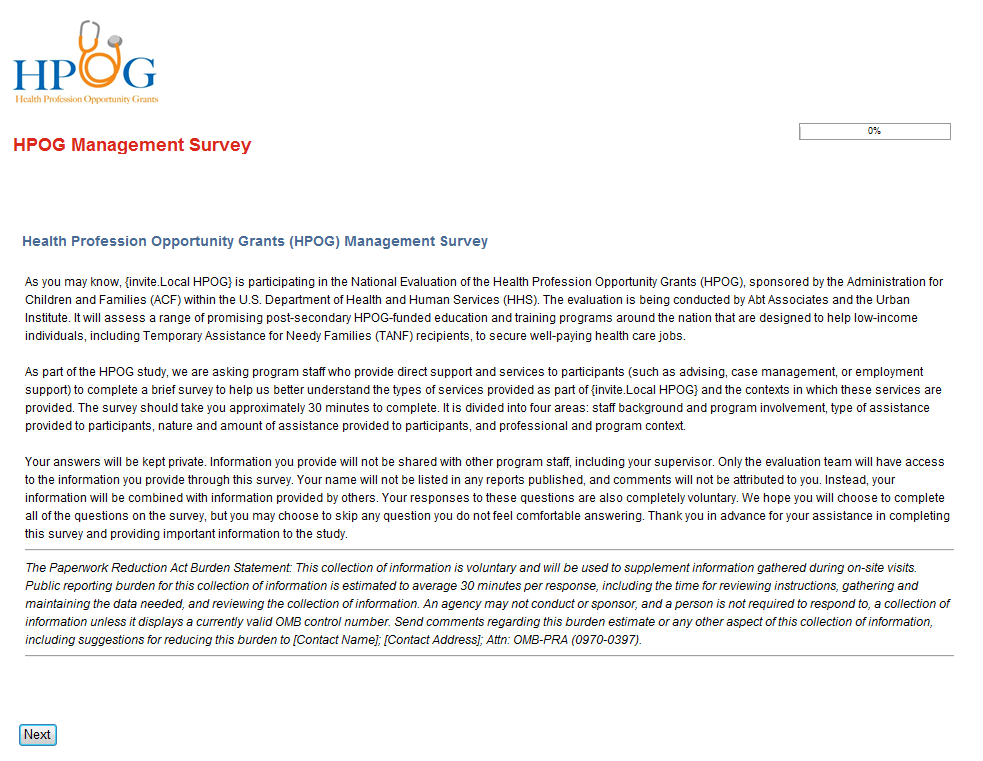 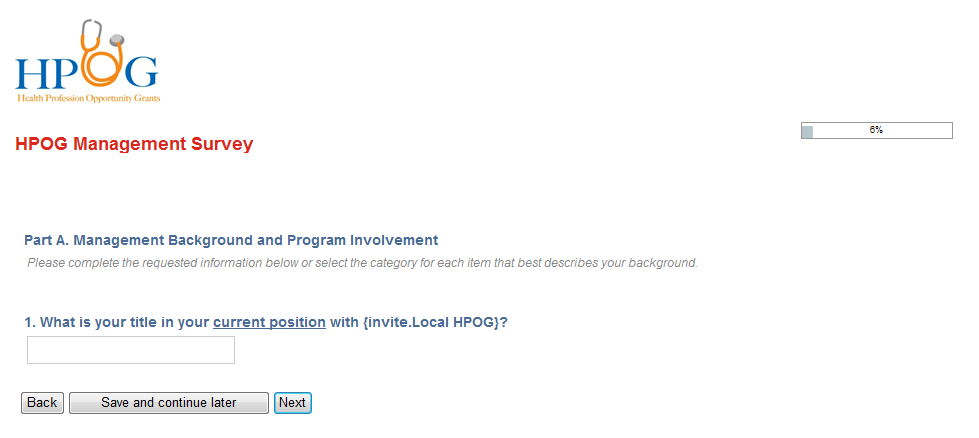 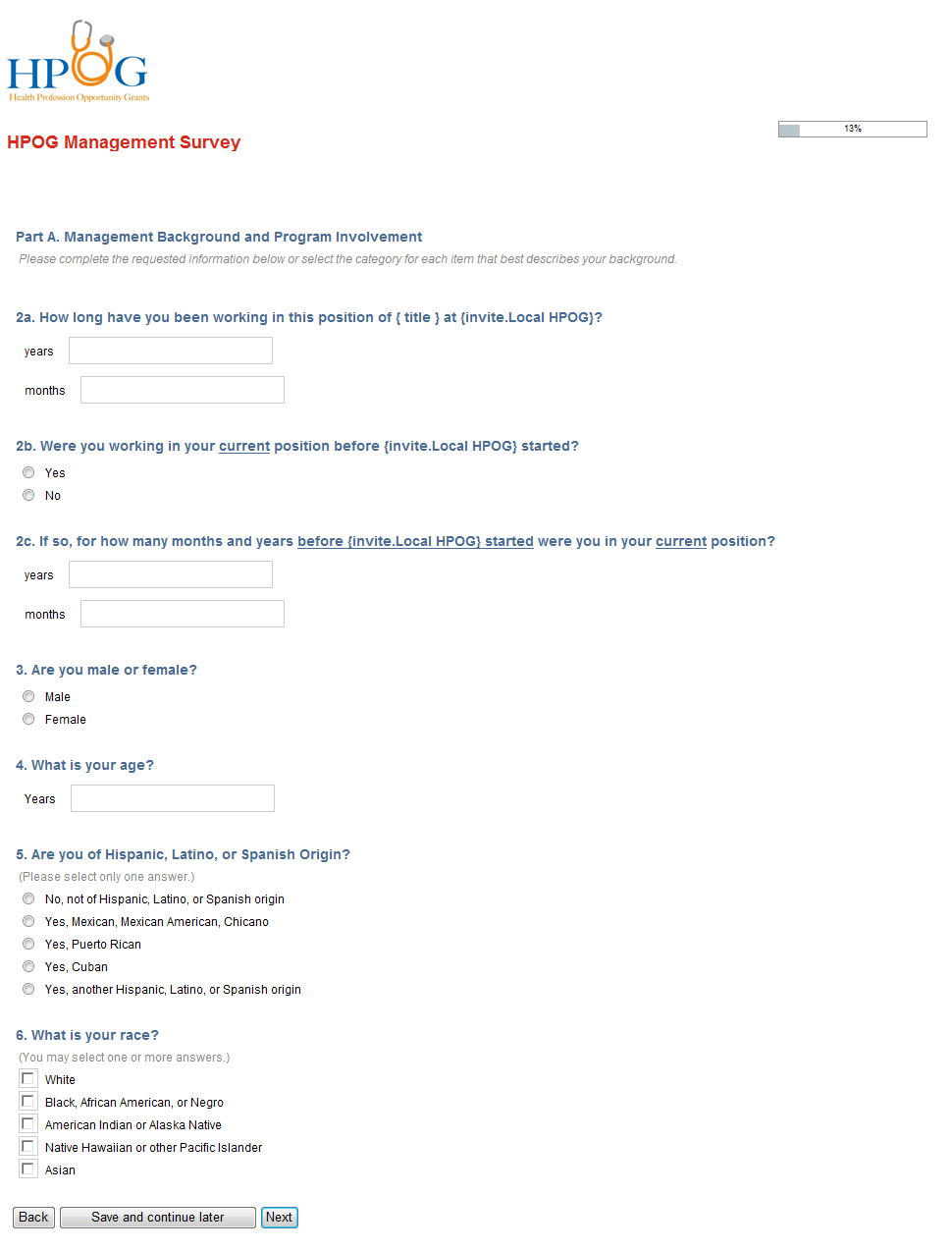 Academic AreaDegree(s) Earned Degree(s) Earned Degree(s) Earned Degree(s) Earned Associate’s DegreeBachelor’s DegreeMaster’s DegreeDoctoral Degree8a. Adult Education8b. Business8c. Communication Arts8d. Education8e. Education/Elementary School8f. Education/Middle School8g. Education/Secondary School8h. Education/Reading8i. Special Education8j. Engineering8k. English8l. ESL8m. Guidance/Counseling8n. History8o. Language/Linguistics8p. Mathematics8q. Science (i.e., Biology, Botany, Chemistry, Physics, Health Sciences, Nursing)8r. Social Science (i.e., Anthropology, Economics, Political Science, Sociology, Psychology)8s. Social Work8t. Other academic area (Please specify):_________________________Subject AreaType Certification10a.10b.10c.10d.10e.10f.DomainItemScaleScaleScaleScaleScaleScaleScaleDomainItem1None of My Time234567Most ofMy TimeRecruitment18a-S.	 Recruiting participants for the programAcademic Advising18b-S.	Advising participants on admissions requirements or pre-requisites18c-S.	Advising participants on course selection18d-S.	Assisting participants with enrollment in classes18e-S.	 Obtaining and reviewing participants’ academic assessment results18f-S.	 Monitoring participants’ day-to-day academic progress18g-S.	Arranging instructional support such as tutoring or study groups for participantsNon-academic advising18h-S.	Advising participants on personal issues and needsNon-academic advising18i-S.	Advising or assisting participants with financial aid or scholarships18j-S.	Referring or connecting participants to support services (childcare, TANF, SNAP, transportation, housing, etc.)18k-S.	Assisting participants with developing skills needed for success at school, work, and other areas of life (either in a group setting or individually)Career Advising18l-S.	Helping participants develop career goals18m-S.	Providing career information and advice to participants Employment Assistance18n-S.	Assisting participants with internships/externships/clinical placements18o-S.	Helping participants prepare resumes18p-S.	Identifying job openings for participants18q-S.	Referring participants to job search/placement services18r-S.	Conducting mock interviews with participantsOther18s-S.	Other (Please specify): ________________________18t-S.	Other (Please specify): ________________________ScaleScaleScaleScaleScale1Never2A Few Times per Year 3About Once a Month42 to 3 Times a Month5Once a Week or More20a-M.  In person, individual session20b-M.	In person, group session20c-M.	Over the phone20d-M.	By email or other electronic communication20e-M.	Other method (Please specify): 	____________________ScaleScaleScaleScaleScale1Never2A Few Times per Year 3About Once a Month42 to 3 Times a Month5Once a Week or More20a-S.  In person, individual session20b-S.	In person, group session20c-S.	Over the phone20d-S.	By email or other electronic communication20e-S.	Other method (Please specify): 	____________________ScaleScaleScaleScaleScale1Never2A Few Times per Year 3About Once a Month42 to 3 Times a Month5Once a Week or More22a. Communicate with instructional staff about participants’ individual situations (e.g., participant progress, strengths, barriers to participation)? [Note 22a is identical for Management and Staff.]22b-M.Communicate with case managers/advisors about participants’ individual situations (e.g., participant progress, strengths, barriers to participation)?22c-M.Communicate directly with participants about their individual situations (e.g., participant progress, strengths, barriers to participation)?ScaleScaleScaleScaleScale1Never2A Few Times per Year 3About Once a Month42 to 3 Times a Month5Once a Week or More22a. 	Communicate with instructional staff about participants’ individual situations (e.g., participant progress, strengths, barriers to participation)?[Note 22a is identical for Management and Staff.]22b-S. 	Communicate with program management or supervisors about participants’ individual situations (e.g., participant progress, strengths, barriers to participation)?ScaleScaleScaleScaleScale1Strongly Disagree234 5Strongly Agree 23a. 	Staff in this program make an effort to get to know the participants well.23b. 	Staff in this program make an effort to learn about participants’ personal and family situations.23c. 	Staff in this program closely monitor the academic progress of its participants.23d. 	Staff in this program make an effort to learn about participants’ career and employment goals.ScaleScaleScaleScaleScale1Strongly Disagree2 34 5Strongly Agree YesNoDon’t Know26a.	Motivational issues26b.	Mental health issues26c.	Substance abuse issues26d.	Physical health issues26e.	Domestic violence issues26f. Other domestic issues (e.g., marital or relationship issues)26g.	Child care or dependent care issues26h.	Transportation problems26i.	Child behavioral issues26j.	Homelessness or housing problems26k.	Criminal history26l.	Legal problems26m. Financial issues26n.Other (Please specify):	__________________________________ScaleScaleScaleScaleScaleScaleScale1234567EmploymentTo help participants move along the career pathway by finding employment in their desired field as quickly as possibleBoth EquallyEducationTo help participants move along the career pathway by continuing their education with the aim of achieving further credentialing to support higher-skilled employmentScaleScaleScaleScaleScaleScaleScale1234567EmploymentTo help participants move along the career pathway by finding employment in their desired field as quickly as possibleBoth EquallyEducationTo help participants move along the career pathway by continuing their education with the aim of achieving further credentialing to support higher-skilled employmentScaleScaleScaleScaleScaleScaleScale1234567Little Help in Getting a Job  Considerable Help in Getting a JobScaleScaleScaleScaleScaleScaleScale1234567Little Help in Feeling Better About ThemselvesConsiderable Help in Feeling Better About ThemselvesUniverseDomain/ SubscaleItemScaleScaleScaleScaleScaleUniverseDomain/ SubscaleItem1Strongly
Disagree2Disagree3Uncertain4Agree5 Strongly
AgreeStaff & Mgt.StaffingFrequent staff turnover is a problem for your program.Staff & Mgt.StaffingStaff in your program are able to spend the time needed with participants.Staff & Mgt.StaffingStaff in your program have the skills they need to do their jobs.Staff & Mgt.StaffingYour program has enough staff to meet current participant needs.Staff & Mgt.StaffingStaff in your program are well-trained.Staff & Mgt.StaffingA larger support staff is needed to help meet needs at your program.Staff & Mgt.TrainingStaff training and professional development are priorities in your program.Staff & Mgt.TrainingYou learned new skills or techniques at a professional training in the past year.Staff & Mgt.TrainingYour program holds regular in-service training.Staff & Mgt.TrainingThe budget in your program allows staff to attend professional training.Staff onlySupervision41-S. Your program is managed well.Staff onlySupervision42-S. Your program has supervisors who are capable and qualified.Staff onlySupervision43-S. When needed, program supervisors devote much time and attention to staff supervision. Staff onlySupervision44-S. Management decisions for your program are well planned.Staff onlySupervision45-S. You have confidence in how decisions at your program are made.Staff onlySupervision46-S. You meet frequently with supervisors about participant needs and progress.Staff onlySupervision47-S. Staff concerns are ignored by manage-ment when making decisions about your program.Staff & Mgt.GrowthYour program encourages and supports profess-sional growth for the staff.Staff & Mgt.GrowthKeeping your knowledge and skills up-to-date is a priority for you.Staff & Mgt.GrowthYou do a good job of regularly updating and improving your skills.Staff & Mgt.GrowthYou regularly read professional articles or books in your field of expertise.Staff & Mgt.Growth52. You review new techniques or updates in the field regularly.Mgt. onlyEfficacy53-M. You have the skills needed to effectively manage staff.Staff onlyEfficacy53-S. You have the skills needed to effectively advise/case manage participants.Staff & Mgt.EfficacyYou are effective and confident in doing your job.Staff & Mgt.EfficacyYou usually accomplish whatever you set your mind on.Staff & Mgt.EfficacyYou have the skills needed to be effective in your job.Staff & Mgt.EfficacyYou consistently plan ahead and carry out your plans.Staff & Mgt.AdaptabilityLearning and using new procedures are easy for you.Staff & Mgt.AdaptabilityYou are able to adapt quickly when you have to make changes.Staff & Mgt.AdaptabilityYou are willing to try new ideas even if some staff members are reluctant.Staff & Mgt.AdaptabilityYou are sometimes too cautious or slow to make changes.Staff & Mgt.Satisfaction You are satisfied with your present job.Staff & Mgt.Satisfaction You feel appreciated for the job you do.Staff & Mgt.Satisfaction You give high value to the work you do.Staff & Mgt.Satisfaction You are proud to tell others where you work.Staff & Mgt.Satisfaction You like the people you work with.Staff & Mgt.Satisfaction You would like to find a job somewhere else.Staff & Mgt.Mission Some staff members seem confused about the main goals for your program.Staff & Mgt.Mission Your duties are clearly related to the goals for your program.Staff & Mgt.Mission Your program operates with clear goals and objectives.Staff & Mgt.MissionStaff members at your program understand how program goals fit as part of the workforce develop-ment system in your community.Mgt. onlyMission 72M. Your program has a clear plan for its future.Staff onlyMission 72	S. Management for your program has a clear plan for its future.Staff & Mgt.CohesionStaff members at your program work together as a team.Staff & Mgt.CohesionMutual trust and cooperation among staff in your program are strong.Staff & Mgt.CohesionStaff members at your program get along very well.Staff & Mgt.CohesionStaff members at your program are quick to help one another when needed.Staff & Mgt.CohesionThere is too much friction among staff members you work with.Staff & Mgt.CohesionSome staff in your program do not do their fair share of work.Staff onlyAutonomy79,	S. Your professional decisions often get revised by a supervisor.Staff & Mgt.AutonomyStaff in your program are given broad authority in carrying out their responsibilities.Staff & Mgt.AutonomyStaff in your program can try out different techniques to improve their effectiveness.Staff & Mgt.AutonomyStaff members are given too many rules in your program.Mgt. onlyAutonomy83,	M. You fully trust professional judgments of staff you supervise.Staff onlyAutonomy83-S. Management fully trusts professional judgments of staff in your program.Staff & Mgt.Communi-cationMore open discussions about program issues are needed where you work.Mgt. onlyCommuni-cation85-M. Ideas and suggestions of staff you supervise get fair consideration.Staff onlyCommuni-cation85-S. Ideas and suggestions in your program get fair consideration by management.Staff & Mgt.Communi-cationYour program staff is kept well informed.Staff & Mgt.Communi-cationThe formal and informal communi-cation channels in your program work very well.Staff & Mgt.Communi-cationStaff members always feel free to ask questions and express concerns in your program.Staff & Mgt.StressThe heavy staff workload reduces the effectiveness of your program.Staff & Mgt.Stress You are under too many pressures to do your job effectively.Staff & Mgt.Stress Staff members at your program often show signs of high stress and strain.Staff & Mgt.Stress Staff frustration is common where you work.